6 april 2016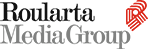 